(Q17) Round Two Ranking Summary – Line Graph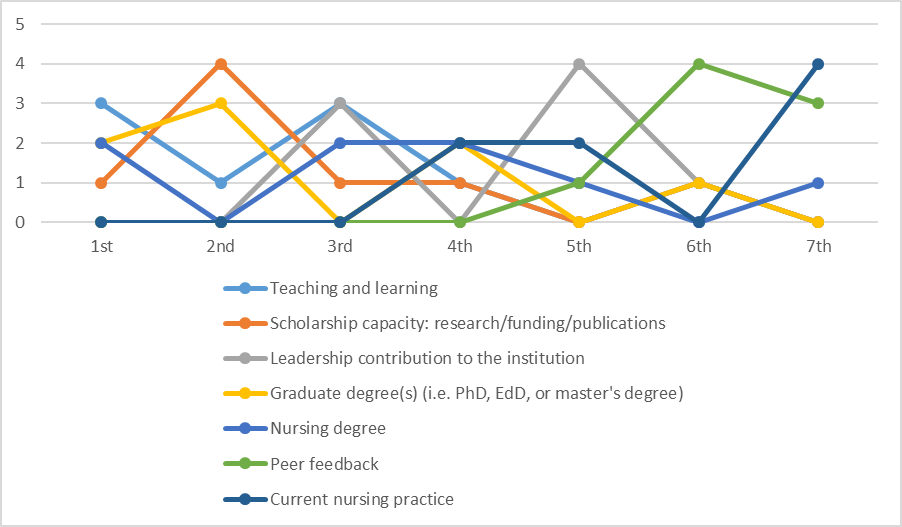 